EKOKODEXVÝTVARNIČÍME, ABY SE NÁM TADY LÍBILOTŘÍDÍME – SNIŽUJEME SMĚSNÝ ODPADNEPLÝTVÁME VODOUŠETŘÍME PAPÍREM – ZACHRAŇUJEME STROMYZBYTEČNĚ NESVÍTÍME – ŠETŘÍME ELEKTŘINUPOMÁHÁME SI - JSME KAMARÁDIPEČUJEME O KVĚTINYSTARŠÍ UČÍ MLADŠÍSTARÁME SE O ŽÍŽALYCHRÁNÍME ŽIVOTNÍ PROSTŘEDÍPEČUJEME O ZELEŇ U ŠKOLYNEODHAZUJEME ODPADKY NA ZEM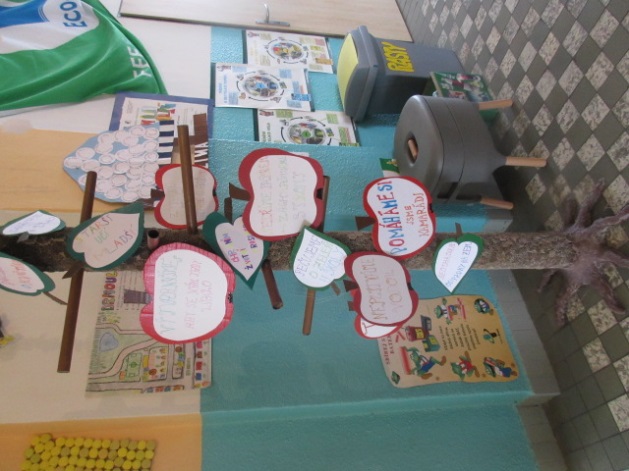 